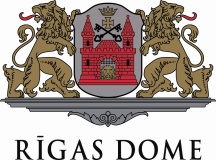 *Saskaņā ar 2018. gada 21. novembra Ministru kabineta noteikumiem Nr. 715.Tehnoloģijas/prototipa uzstādīšanas nepieciešamība[Lūdzu aprakstīt kādu tehnoloģiju/prototipu, uz cik ilgu laiku un ar kādu mērķi ir plānots uzstādīt, kādu uzņēmuma problēmu/izaicinājumu iegūtie dati un informācija risinās]Tehnoloģijas/prototipa uzstādīšanas vieta[Lūdzu iekopēt atbilstošās pilotteritorijas karti(kartes fragmentu) no Nolikuma 2. pielikuma un izcelt konkrēto inženiertehnisko objektu, pie/uz kura plānots uzstādīt datu ieguves ierīci, kā arī pamatot izvēlēto vietu]Pamatinformācija par uzstādāmo tehnoloģiju/prototipu[Lūdzu norādīt būtiskākos tehniskos parametrus, tajā skaitā informāciju par, kā tiks uzkrāti iegūtie dati un kādi būs uzstādītās iekārtas uzturēšanas un apkalpošanas pasākumi ekspluatācijas periodā. Ja tirgū pieejamai iekārtai ir veikti kādi inovatīvi uzlabojumi vai tā ir radīta no jauna, lūdzu, aprakstiem veiktās aktivitātes]Tehnoloģijas/prototipa uzstādīšanas un demontāžas izdevumi(Atbalstāmo aktivitāšu izdevumi)*Lūdzu, norādīt katras pozīcijas kopējās izmaksasApliecinājumiParakstot šo pieteikumu apliecinu, ka:visi nolikumā un tā pielikumos minētie noteikumi ir skaidri saprotami un iesniedzot šo pieteikumu pieteikuma iesniedzējs tiem piekrīt;pieteikuma iesniedzējs atbilst visām konkursa nolikuma prasībām;gan pieteikumā, gan pielikumos iekļautā informācija atbilst patiesībai un ir spēkā esoša; pieteikuma iesniedzējs (juridiska persona) finansējuma izsekojamības nolūkos apliecina, ka iepriekš nav saņēmis de minimis atbalstu vai arī ir saņēmis tādā apjomā un formā, kas atbilst Eiropas Komisijas regulas Nr. 1407/2013 noteiktajam;pieteikuma iesniedzējam  ar tiesas spriedumu nav pasludināts maksātnespējas process, ar tiesas spriedumu netiek īstenots tiesiskās aizsardzības process vai ar tiesas lēmumu netiek īstenots ārpustiesas tiesiskās aizsardzības process, nav uzsākta bankrota procedūra, nav piemērota sanācija vai mierizlīgums, nav izbeigta saimnieciskā darbība, un tas neatbilst valsts tiesību aktos noteiktiem kritērijiem, lai tam pēc kreditoru pieprasījuma piemērotu maksātnespējas procedūru;pieteikuma iesniedzējs savu saimniecisko darbību neplāno alkoholisko dzērienu ražošanas, tabakas izstrādājumu ražošanas, azartspēļu vai derību, ar intīma rakstura izklaidi saistītā vai ar finanšu un apdrošināšanas pakalpojumiem saistītā nozarē;projekta iesniedzējs nav izdarījis noziedzīgu nodarījumu, kura rezultātā skartas Latvijas Republikas vai Eiropas Savienības finanšu intereses, un komersantam vai biedrībai saskaņā ar Krimināllikumu nav piemēroti piespiedu ietekmēšanas līdzekļi;pretendenta iesniedzēja darbībā Datu valsts inspekcija nav konstatējusi 27.04.2016. Eiropas Parlamenta un Padomes regulas Nr.2016/679 par fizisku personu aizsardzību attiecībā uz personas datu apstrādi un šādu datu brīvu apriti un ar ko atceļ Direktīvu 95/46/EK (Vispārīgā datu aizsardzības regula) pārkāpumus saistībā ar produktiem/pakalpojumiem, kas tiek pieteikti atbalstam; pretendenta iesniedzējs ir uzskatāms par pārzini datiem Vispārīgās datu aizsardzības regulas izpratnē;pieteikuma iesniedzējs konkursa pieteikuma vērtēšanas gaitā nav centies iegūt konfidenciālu informāciju vai ietekmēt lēmumu pieņemšanas procesu;pieteikuma iesniedzējs pats vai uzņēmuma kapitāldaļu turētāji un/vai paraksttiesīgās personas nav darba tiesiskajās attiecībās ar Rīgas pilsētas pašvaldību un tās struktūrvienībām;pieteikuma iesniedzējs piekrīt, ka pilnībā vai daļēji tiek publiskota vispārīgā informācija par plānoto datu ieguves ierīces uzstādīšanu no šīs pieteikuma veidlapas 1. un 2 punkta;uzņēmums saskaņā ar Komisijas regulas Nr.1407/2013 2.panta 2.punktā noteikto viena vienota uzņēmuma definīciju[1] atbilst vismaz vienam no sekojošiem punktiem: (atbilstošo atzīmēt ar X) :de minimis atbalsta pretendentam ir akcionāru vai dalībnieku balsstiesību vairākums citā komercsabiedrībā vai kādai citai komercsabiedrībai ir akcionāru vai dalībnieku balsstiesību vairākums pretendenta komercsabiedrībā;de minimis atbalsta pretendentam ir tiesības iecelt vai atlaist citas komercsabiedrības pārvaldes, vadības vai uzraudzības struktūras locekļu vairākumu vai kādai citai komercsabiedrībai ir tiesības iecelt vai atlaist pretendenta komercsabiedrības pārvaldes, vadības vai uzraudzības struktūras locekļu vairākumu;de minimis atbalsta pretendentam ir tiesības īstenot dominējošo ietekmi uz citu komercsabiedrību saskaņā ar līgumu, kas noslēgts ar šo komercsabiedrību, vai saskaņā ar tā dibināšanas līguma klauzulu vai statūtiem, vai kādai citai komercsabiedrībai ir tiesības īstenot dominējošo ietekmi par pretendenta uzņēmumu saskaņā ar līgumu, kas noslēgts ar šo komercsabiedrību, vai saskaņā ar tās dibināšanas līguma klauzulu vai statūtiem;de minimis atbalsta pretendents, kas ir citas komercsabiedrības akcionārs vai dalībnieks, vienpersoniski kontrolē akcionāru un dalībnieku vairākuma balsstiesības minētāja komercsabiedrībā saskaņā ar vienošanos, kas panākta ar pārējiem minētās komercsabiedrības akcionāriem vai dalībniekiem, vai kāda cita komercsabiedrība, kas ir vēl kādas citas komercsabiedrības akcionārs vai dalībnieks, vienpersoniski kontrolē akcionāru un dalībnieku vairākuma balsstiesības pretendenta komercsabiedrībā saskaņā ar vienošanos, kas panākta ar pārējiem pretendenta komercsabiedrības akcionāriem vai dalībniekiem;de minimis atbalsta pretendents neatbilst nevienam no augstāk minētajiem kritērijiem (autonoms uzņēmums).* Pieteikumu paraksta persona, kurai, atbilstoši Latvijas Republikas Uzņēmuma reģistra informācijai, ir paraksta tiesības.*Aizpilda Rīgas domes Pilsētas attīstības departaments:*Aizpilda Rīgas domes Pilsētas attīstības departaments:pieteikums Nr. __________Pieteikuma saņemšanas datums __________Informācija par pretendentu:Informācija par pretendentu:Komersanta pilns nosaukums:Juridiskā adrese:Faktiskā adrese:Reģistrācijas Nr.:Tālrunis:E-pasts:Interneta mājaslapas adrese:De minimis atbalsta uzskaites sistēmā izveidotās un apstiprinātās pretendenta veidlapas identifikācijas numurs*Kontaktpersona:Kontaktpersona:Vārds, UzvārdsMobilais tālrunis:E-pasts:Lūdzu maksimāli precīzi norādīt plānoto atbalstāmo izmaksu sadalījumu pa pozīcijāmAptuvenās izmaksas (EUR)*123…KOPĀKOPĀVārds, UzvārdsDatums un vieta